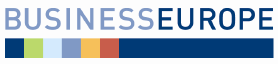 HSR SR dňa 18.08.2014									Bod č. 8 programuStanovisko Republikovej únie zamestnávateľovk návrhu zákona o dani z motorových vozidiel a o zmene a doplnení niektorých zákonov materiál na rokovaní HSR SR dňa 18.08.2014Stručný popis podstaty predkladaného materiálu a jeho relevancie z hľadiska RÚZMateriál bol predložený na rokovanie HSR SR Ministerstvom financií SR ako iniciatívny návrh mimo Plánu legislatívnych úloh vlády SR na rok 2014.Cieľom a obsahom materiálu je najmä:Cieľom predmetného návrhu zákona je odstránenie disproporcií, ktoré vznikajú pri aplikácii ustanovení citovaného zákona o miestnych daniach vo vzťahu k zdaňovaniu motorových vozidiel. Predovšetkým zo strany podnikateľov podliehali kritike postupy jednotlivých vyšších územných celkov pri určovaní sadzieb dane a úľav na dani. V tejto súvislosti poukazovali najmä na neprimerane vysoké sadzby dane v porovnaní s okolitými krajinami a nepatrné zohľadnenie alebo aj nezohľadnenie ekologickejších vozidiel pri ich zdanení. Aj samotné nerovnaké pravidlá zdaňovania vozidiel v rámci Slovenskej republiky vytvárali následne nerovnaké ekonomické podmienky podnikania v jednotlivých samosprávnych krajoch, čo utlmovalo záujem podnikateľov na rozvoji podnikania, na nové investície do ekologických vozidiel a v konečnom dôsledku obmedzovalo zdravú ekonomickú súťaživosť. Podnikatelia často hľadali možnosti, ako sa vyhnúť vyššiemu zdaneniu napríklad preregistrovaním vozidiel do iného samosprávneho kraja s nižšími sadzbami alebo vyššími úľavami na dani.Poznatky z uplatňovania účinného zákona v praxi potvrdili, že konkrétny prístup samosprávnych orgánov a využitie zákonného oprávnenia pri určovaní sadzieb dane a úľav z dane neboli vždy v súlade so zámerom deklarovaným v zásadách fiškálnej decentralizácie. V záujme odstránenia nežiaducich deformácií pri zdaňovaní motorových vozidiel sa pristúpilo k zásadnej zmene, a to k vyňatiu dane z motorových vozidiel z fakultatívnych miestnych daní v kompetencii vyšších územných celkov a k vypracovaniu nového zákona, ktorým sa upraví samostatne len daná oblasť zdaňovania z úrovne štátu.   Mení sa rozpočtové určenie tejto dane, ktorá bude plynúť do štátneho rozpočtu a v príjmoch vyšších územných celkov bude kompenzovaná úpravou podielu na dani z príjmov fyzických osôb. Sadzby dane a úľavy z dane najmä pre ekologické vozidlá sa uvedú priamo v zákone.Dopady materiálu na verejné financie a podnikateľské prostredie: Daň z motorových vozidiel bude príjmom štátneho  rozpočtu a v príjmoch vyšších územných celkov bude kompenzovaná úpravou podielu na dani z príjmov fyzických osôb.Možno očakávať pozitívny vplyv na podnikateľské prostredie pre tie vozidlá, ktoré nie sú staršie ako 108 kalendárnych mesiacov, zavedením odstupňovaného zvýhodnenia zníženia ročnej sadzby dane v závislosti od mesiaca evidencie vozidla (emisné limity EURO). Naopak negatívny dopad možno očakávať u tých vozidiel, ktoré sú staršie ako 144 kalendárnych mesiacov zavedením zvýšenia ročnej sadzby dane. Zvýhodnenie vozidiel počas prvých 108 kalendárnych mesiacov, počnúc mesiacom prvej evidencie vozidla, bude mať pozitívny vplyv na životné prostredie a bude vytvárať istý tlak na obmenu vozového parku. Postoj RÚZ k materiáluRÚZ berie predložený materiál na vedomie bez pripomienokPripomienky RÚZ k predkladanému materiáluBez pripomienok zo strany RÚZZdroj: RÚZ